                            ПриродаПростейшиеТ/у: Плоские, круглые, кольчатые червиТ/у: Круги кровообращенияТ/у: Чем живое отличается от неживого Выберите правильный ответ1. Клеточное строение имеет:  а) Растенияб) Все живые организмы             в) Животные 		Ответ:  	2. Раздражимость характерна:  а) Только для растений б) Только для животных                в) Для всех живых организмов		Ответ: 		3. Питание это:  а) Поступление в организм веществ 	б) Получение необходимых веществ из окружающей среды	в) Выделение ненужных веществ из организма	                              Ответ: 		Т/у: Тип ПростейшиеТ/у: Тип кишечнополостныеКлассПризнакКорненожкиЖгутиковыеИнфузории1.Общая характеристика2.Особенности3.Представители4.Значение ва) в природеб) в жизни человека  Вывод :Типы червейПризнакиПлоскиеКруглыеКольчатые1.Общая характеристика 2.Внешнее строение3.Образ жизни4.Дыхание5.Размножение6.Значениеа) в природеб) в жизни человекаВывод:КругиПризнакиМалый кругБольшой круг1.Строение кругов кровообращения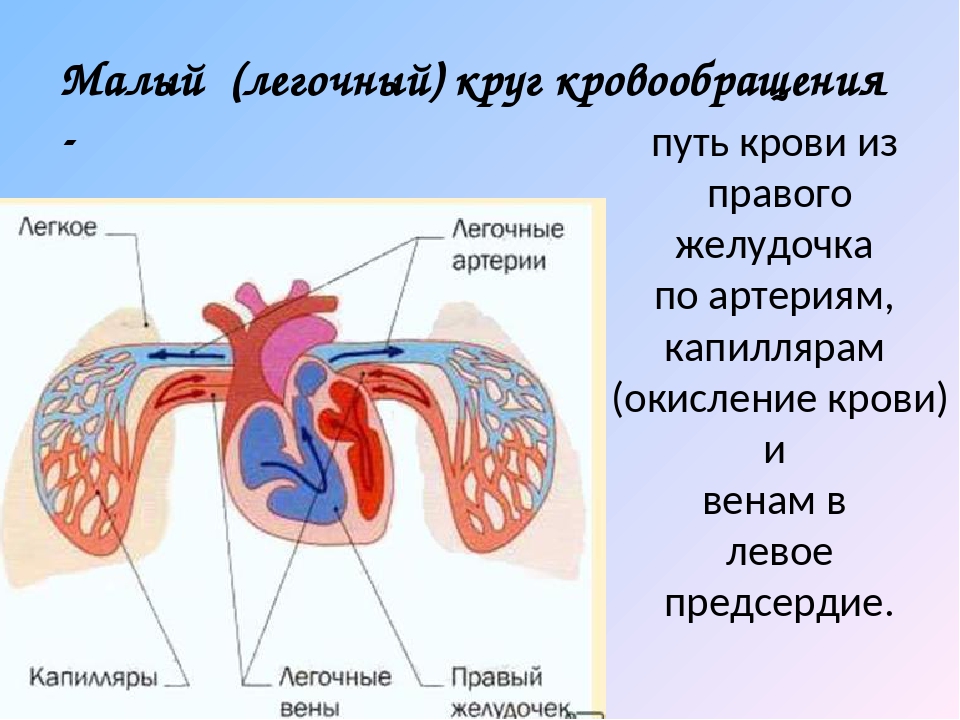 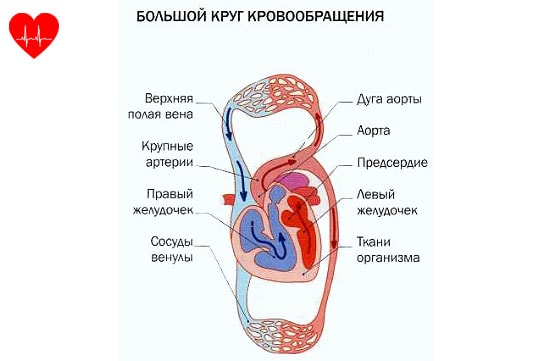 2.Функции	Перенос кислорода и углекислого газа и вынос углекислого газа к каждой клетке, и вынос из клетки CO2.	Перенос кислорода и углекислого газа и вынос углекислого газа к каждой клетке, и вынос из клетки CO2.Вывод:ПриродаПризнакиЖиваяНеживая1.Клеточное строение2. Набор хим. элементов,  орг. и неорг. в-в3.Обмен в-в и энергии4.Питание5.Дыхание6.Выделение7.Рост8.Раздражимость10.РазмножениеВывод:	Саркодовые	СаркодовыеЖгутиковыеКлассПризнакиАмёбаЭвгленаИнфузория-туфелька1.Общая характеристика2.Внешнее строение3.Передвижение4.Раздражимость5.Питание6.Выделение7.Размножение8.Циста9.Значение:а) в природеб) в жизни человекаКлассыПризнакиГидроидные(гидра)Сцифоидные(медузы)Коралловые(актиния, полип)1.Общая характеристика2.Внешнее строение3.Дыхание4.Раздражимость5.Регенерация6.Размножение7.Значениеа) в природеб) в жизни человекаВывод: